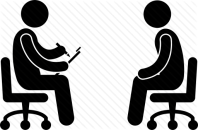 Dossier d'embaucheVie du contratAide à l’embauche :Le cas échéant, si votre entreprise est éligible à certaines aides, Idéo réalisera systématiquement les vérifications nécessaires (ZRR, ZRD). Cependant, d’autres aides peuvent parfois être accordées, liées à votre futur(e) salarié(e). Désirez-vous qu'IDEO réalise une recherche des aides susceptibles d'être accordées et relatives à votre salarié(e) ? Liste des aides recherchées : CUI-CIE, PMSMP, AFPR, Travailleurs handicapés, Emplois Francs QPV, Contrat Pro +26 /+45 ans.	 	 Oui (55 € HT)		 NonComplémentaire santé :Dispenses d’adhésion :	Complémentaire santé individuelle, préciser la date anniversaire : 		Complémentaire santé collective et familiale du conjoint	CDD inférieur à 3 mois	Bénéficiaire de l’Aide à l’acquisition d’une complémentaire	Bénéficiaire CMUCNon concerné par une dispense      adhésion au régime collectif	Renseignement sur le contrat : Souhaitez-vous qu’IDEO  réalise la rédaction du contrat de travail :	Oui : Merci de compléter la suite de ce document.	Non : Merci de retourner ce document accompagné du contrat de travail à Idéo.Type de contrat :CDIMotif du CDD : 	Accroissement temporaire de l’activité		Remplacement d’un salarié absent :	Nom du salarié absent : 		Motif de l’absence : 	 Alternance - Date de fin d’emploi : 		Apprentissage	ProfessionnalisationHoraires :Temps plein	Préciser le nombre d’heures hebdomadaires : 	Temps partiel 	Préciser la répartition hebdomadaire :	Lundi : 		Mardi : 		Mercredi : 		Jeudi : 		Vendredi : 		Samedi : 		Dimanche : 	Moins de 24 heures hebdomadaires : possession d’une demande écrite du salarié Définition de l’emploi :Rémunération :Minimum conventionnel, préciser la classification : 	Montant brut défini : 	 € de l’heure ou 	  € mensuelInformations à nous communiquer (Clauses spécifiques…)Merci de nous retourner ce fichier, dûment complété, accompagné de l’ensemble des documents fournis par votre salarié.Nous vous rappelons que le contrat de travail signé par les deux parties doit nous être retourné au plus tôt.Par ailleurs, vous devez prévoir l’adhésion de votre salarié auprès de la médecine du travail. La visite médicale d’embauche n’est pas nécessaire si votre salarié vous présente un certificat d’aptitude effectué dans le cadre d’un emploi identique. Date d’entrée :20à :hCDD            Date de sortie :20FonctionTâches